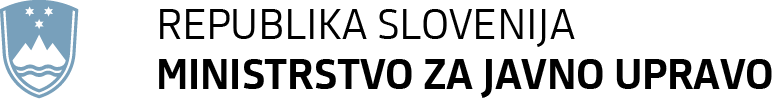 		Obrazec št. 4: Označba prijave (izpolni vlagatelj)Prijavitelj: (navedite polni naziv in naslov)»NE ODPIRAJ - JAVNI POZIV  ZA SOFINANCIRANJE PROJEKTOV NEVLADNIH ORGANIZACIJ  IZBRANIH NA RAZPISIH SOFINANCIRANIH IZ PRORAČUNA EVROPSKE UNIJE ali URADA ZA FINANČNI MEHANIZEM, Evropskega združenja za prosto trgovino – EFTA ZA OBDOBJE 2022 - 2024(izpolni glavna pisarna)(izpolni vlagatelj)Prijavitelj: (navedite polni naziv in naslov)»NE ODPIRAJ - JAVNI POZIV  ZA SOFINANCIRANJE PROJEKTOV NEVLADNIH ORGANIZACIJ  IZBRANIH NA RAZPISIH SOFINANCIRANIH IZ PRORAČUNA EVROPSKE UNIJE ali URADA ZA FINANČNI MEHANIZEM, Evropskega združenja za prosto trgovino – EFTA ZA OBDOBJE 2022 - 2024MINISTRSTVO ZA JAVNO UPRAVOGlavna pisarnaTržaška cesta 211000 Ljubljana